КОРМОРАЗДАТЧИК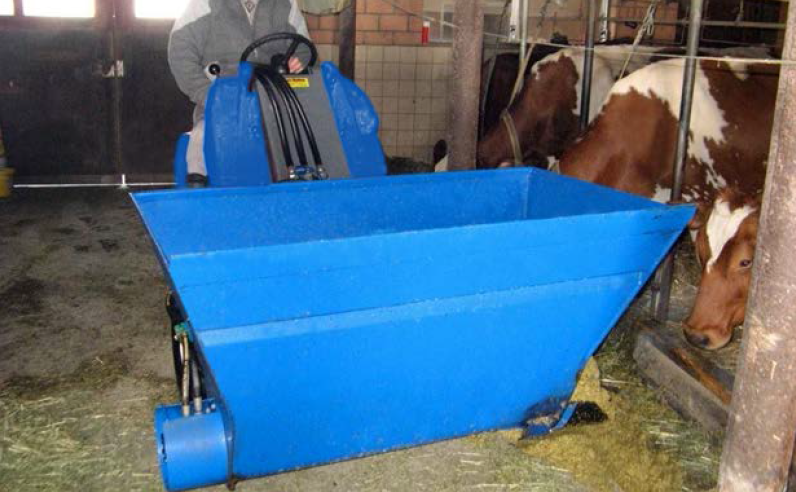 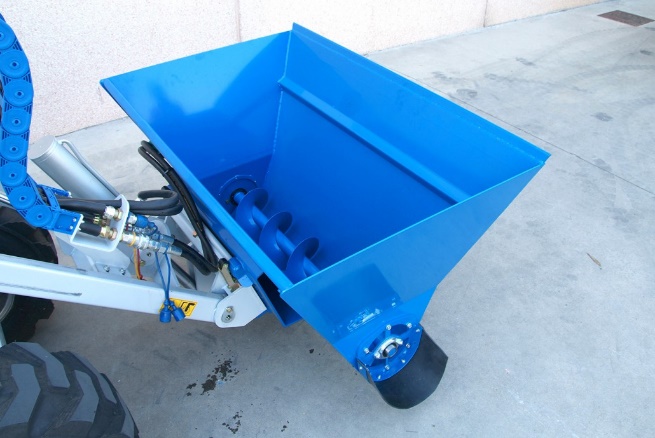 ОСОБЕННОСТИ И ПРЕИМУЩЕСТВА:- с самозагрузкой; - удобсство и быстрота. Ковш для раздачи кормов MultiOne оперативно накормит животных. Загружать можно зачерпнув как ковшом. Раздаточный желоб с правой стороны, на него корм подает гидравлический шнек, расположенный в нижней части кормораздатчика. Одновременно происходит перемешивание корма до однородной массы.* – сопоставлять с грузоподъёмностью минипогрузчика.                                                                          рекомендуемые модели                                     совместимы                                          не совместимыМодельОбъём*, м3Ширина, м.Масса, кг.КодЦены3500,351,3140C8904205200,521,8210C890421МодельСерииСерииСерииСерииСерииСерииСерииСерииСерииСерииСерииСерииСерииСерииСерииСерииМодель12455678910SDSDSDSD12EZ7Модель1245.25.36789106,37,38,49,512EZ7350520